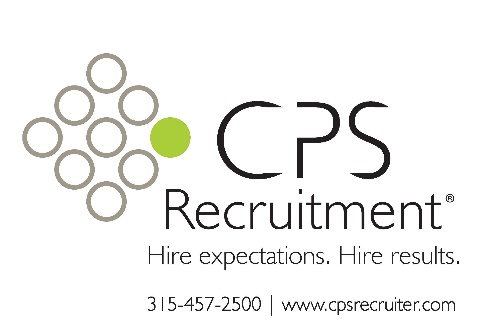 HOT JOBS 06/21/2024Administrative & Professional OfficePharmacy Technician / 59969		Syracuse New York 13210		$16.00 - $25.50https://jobs.cpsrecruiter.com/jobs/Pharmacy-Technician-Syracuse-NY/59969Medical Office Assistant / 59925		Syracuse New York 13210		$15.00 - $23.00https://jobs.cpsrecruiter.com/jobs/Medical-Office-Assistant-Syracuse-NY/59925Customer Service Representative - Remote within NY / 60015      Syracuse NY 14202      $18.20 - $18.22https://jobs.cpsrecruiter.com/jobs/Customer-Service-Representative-Remote-within-NY-Syracuse-NY/60015Account Representative / 60010		Syracuse NY 13221		$22.00 - $22.00https://jobs.cpsrecruiter.com/jobs/Account-Representative-Syracuse-NY/60010Assistant Director of Program Services / 59991            Syracuse NY 13224            $65,000.00 - $65,000.00https://jobs.cpsrecruiter.com/jobs/Assistant-Director-of-Program-Services-Syracuse-NY/59991Document Coordinator / 60007		East Syracuse New York 13057		$18.00 - $18.00https://jobs.cpsrecruiter.com/jobs/Document-Coordinator-East-Syracuse-NY/60007Manufacturing & WarehouseManufacturing Manager / 59359                  E. Syracuse NY 13057                  $100,000.00 - $125,000.00https://jobs.cpsrecruiter.com/jobs/Manufacturing-Manager-East-Syracuse-NY/59359Warehouse Receiving Clerk / 59916		Liverpool NY 13088		$18.50 - $18.50https://jobs.cpsrecruiter.com/jobs/Warehouse-Receiving-Clerk-Liverpool-NY/59916Manufacturing Production and Weld / 60009		Manlius NY 13104		$19.00 - $19.00https://jobs.cpsrecruiter.com/jobs/Manufacturing-Production-and-Weld-Manlius-NY/60009Summer Job -Temporary Inventory Clerk / 60006	      Manlius NY 13104		$17.00 - $17.00https://jobs.cpsrecruiter.com/jobs/Summer-Job-Temporary-Inventory-Clerk-Manlius-NY/60006Shipping and Receiving Associate / 60003		Syracuse NY 13209		$17.00 - $19.00https://jobs.cpsrecruiter.com/jobs/Shipping-and-Receiving-Associate-Syracuse-NY/60003Production Supervisor / 60002		E. Syracuse NY 13057		$52,000.00 - $62,000.00https://jobs.cpsrecruiter.com/jobs/Production-Supervisor-East-Syracuse-NY/60002Production - 2nd Shift / 60005		East Cazenovia NY 13035		$20.00 - $20.00https://jobs.cpsrecruiter.com/jobs/Production-2nd-Shift-Cazenovia-NY/60005View all of our open jobs HERE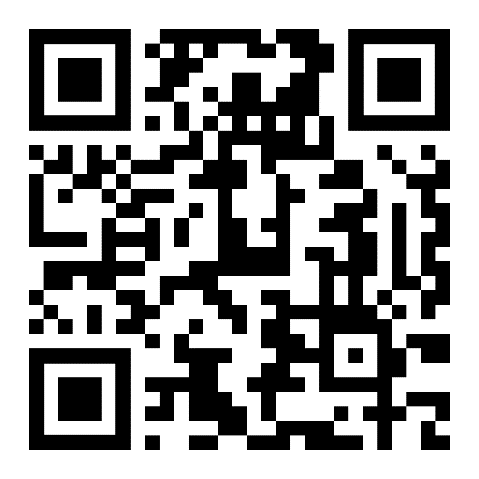 